Trojstranná dohoda o poskytnutí finančního příspěvku na úhradu rehabilitačně rekondičních aktivit pobytovou formouBONATRANS GROUP a.s.Sídlo:			Bohumín, Revoluční 1234,  PSČ 735 94		IČO:			27438678        DIČ: CZ27438678Zapsaná ve veřejném rejstříku vedeném Krajským soudem v Ostravě, oddíl B, vložka 3173Zastoupená:		Ing. Jakub Weimann, generální řediteldále jen „Organizace“	INTER ZNOJEMIA Group, a.s. Sídlo:	                       Kovářská 309/10, 669 02 ZnojmoIČO: 	                       26910420  DIČ:CZ26910420Zapsána ve veřejném rejstříku vedeném Krajským soudem v Brně, sp. zn.: oddíl B, vložka 3933Zastoupena:	           Ing. Ivan Klajmon, prokurista		dále jen „Lázně“Česká průmyslová zdravotní pojišťovnaSídlo:			Ostrava-Vítkovice, Jeremenkova 11, PSČ 703 00IČO:			47672234, DIČ: není plátcem DPHZapsaná ve veřejném rejstříku vedeném Krajským soudem v Ostravě, oddíl AXIV, vložka 545Zastoupena:		JUDr. Petr Vaněk, Ph.D., generální ředitel dále jen „ČPZP“Výše uvedení Účastníci dohody uzavírají podle § 1746 odst. 2 zákona č. 89/2012 Sb., občanský zákoník,      ve znění pozdějších předpisů, tuto trojstrannou dohodu o poskytnutí finančního příspěvku na úhradu rehabilitačně rekondičních aktivit pobytovou formou (dále jen dohoda).I. Předmět dohodyVýše uvedení Účastníci dohody se dohodli na poskytnutí finančního příspěvku na úhradu rehabilitačně rekondičních aktivit pobytovou formou (dále jen rehabilitačně rekondiční péče) poskytnuté v roce 2018 v lázeňském zařízení: Lázeňský & wellness hotel Niva (dále jen Lázně). Příspěvek poskytne ČPZP za pojištěnce ČPZP zaměstnané v Organizaci (dále jen Organizace), pracující zejména na pracovištích se zvýšeným fyzickým a psychickým zatížením prostřednictvím Lázní,                  které poskytnou rehabilitačně rekondiční péči včetně ubytování a stravování. II. Závazky OrganizaceProvedení rehabilitačně rekondiční péče požaduje Organizace se zaměřením na: problémy pohybového ústrojí, dýchacích cest a redukci hmotnosti, s využitím přírodního léčivého klimatu a přírodní minerální vody.Organizace odpovídá za výběr zaměstnanců (dále jen účastníků pobytu), kterým bude poskytnuta rehabilitačně rekondiční péče ve smyslu čl. II., odst. 1, a zavazuje se zajistit jejich účast.Na úhradu rehabilitačně rekondiční péče má nárok pouze zaměstnanec Organizace, který je pojištěncem ČPZP  po celou dobu čerpání rehabilitačně rekondiční péče a jehož organizace nevykazuje dluh na zdravotním pojištění vůči ČPZP. Organizace se zavazuje uhradit Lázním do 30 dnů po obdržení faktury-daňového dokladu za rehabilitačně rekondiční péči poskytnutou svým zaměstnancům pojištěným u ČPZP částku ve výši 25 % dohodnuté ceny  za ubytování a stravování (viz příloha č. 1 této dohody). Organizace se zavazuje, že na všech propagačních materiálech, které budou propagovat rehabilitačně rekondiční péči, a které bude Organizace distribuovat svým zaměstnancům, bude logo ČPZP včetně názvu pojišťovny.Organizace vybaví účastníka pobytu Poukazem k účasti na rehabilitačně rekondiční péči v roce 2018 (dále též voucherem) obsahujícím tyto údaje: jméno a příjmení účastníka, datum  nástupu a délku pobytu  (viz Příloha č. 2 této dohody).V případě volné ubytovací kapacity umožní Lázně, na základě individuálního požadavku účastníka pobytu, pobyt doprovodu účastníka. Cena pobytu doprovodu včetně případného rozsahu čerpání procedur a služeb bude sjednána a hrazena individuálně přímo doprovodem, a to mimo režim této dohody. Doprovod nemusí být pojištěncem ČPZP.Délky pobytů rehabilitačně rekondiční péče:Pobyty se uskuteční v následujícím turnuse: turnus 10 denní: pobyt 10 dnů, 9 nocí (dále i 10 denní pobyt),Nástup účastníka na pobyt bude do 12:00 hod., jde o první den pobytu. Ukončení pobytu účastníka bude do 10:00 hod., jde o poslední den pobytu.Den nástupu a den ukončení pobytu se považuje z hlediska účtování jako jeden den pobytu, tedy      tři procedury, ubytování a stravování.Pobyty budou realizovány na základě požadavků vystavených organizací. Organizace projedná nástupní termíny, počet účastníků pobytu a délku pobytu (turnus) účastníků s Lázněmi nejpozději 5 pracovních dnů před nástupem na pobyt, a tyto dohodnuté záležitosti uvede v objednávce. Organizace zašle ČPZP a zároveň Lázním nejpozději pět dnů před nástupem na rehabilitačně rekondiční péči seznam zaměstnanců-účastníků pobytu, kteří budou čerpat tuto péči a jsou pojištěnci ČPZP, případně včas nahlásí změny, ke kterým došlo ve výběru zaměstnanců v průběhu čerpání rehabilitačně rekondiční péče.Počet účastníků pobytů:              Počet účastníků jednotlivých pobytů:     10 denní pobyty: do 40 účastníků     III. Závazky ČPZPČPZP se zavazuje za zaměstnance Organizace uvedené v seznamu zaměstnanců (čl. II, odst. 10. této dohody), uhradit Lázním  náklady na  rehabilitačně rekondiční péči max. do výše 400 000,- Kč  bez DPH . Náklady      na rehabilitačně rekondiční péči přesahující dohodnutý celkový limit pro Lázně hradí Organizace. V případě dovršení částky 400 000,- Kč vyrozumí ČPZP dopisem Lázně a Organizaci o vyčerpání příspěvku ČPZP          na rehabilitačně rekondiční péči pro Organizaci. Cena za rehabilitačně rekondiční péči poskytovanou podle této dohody je osvobozena od DPH. Sjednané ceny jsou konečné.ČPZP se zavazuje uhradit Lázním do 30 dnů po obdržení faktury-daňového dokladu za rehabilitačně rekondiční péči poskytnutou v rámci péče zaměstnancům Organizace, kteří jsou pojištěnci ČPZP částku         ve výši 75% ceny za ubytování a stravování, a ceny za léčebně rehabilitační péči (viz příloha č. 1 této dohody). IV. Závazky LázníLázně zajistí rehabilitačně rekondiční aktivity s tím, že rehabilitačně rekondiční péče bude zaměřena na zvýšení úrovně tělesné a duševní kondice ve vztahu k výkonu povolání zaměstnanců pracujících               na pracovištích se zvýšenou fyzickou a psychickou zátěží. Péče bude směřována zejména na zvýšení pohyblivosti kloubů, odstranění bolestivosti zad a protažení zkrácených svalů, dýchací cvičení. Ke splnění ustanovení čl. IV, odst. 1 této dohody bude rehabilitačně rekondiční péče obsahovat též poskytnutí vstupního vyšetření lékařem Lázní, minimálně 3 léčebné procedury na den a výstupní vyhodnocení zaměstnancem Lázní ve voucheru účastníka rehabilitačně rekondičního pobytu, který Lázně postoupí            ČPZP spolu s vyúčtováním poskytnuté rehabilitačně rekondiční péče. Lázně zajistí možnost aktivního využití volného času účastníka pobytu formou:edukačního programu,pěší turistiky,nordic walkingu s možností zapůjčení nordic walking holí, zapůjčení zdarma,cykloturistiky s možností zapůjčení kola, zapůjčení zdarma,plavání min. ve vnitřním rekreačním (volnočasovém) bazénu, vstup zdarma,plavání min. ve vnějším rekreačním (volnočasovém) bazénu, vstup zdarma,individuálního cvičení v prostorách vyhrazených pro cvičení, min. jednoho kulturního programu (divadelní vystoupení, společenský večer) za pobyt,celoročního využití sportovní místnosti a hřiště.Lázně zašlou ČPZP a Organizaci do jednoho měsíce po ukončení rehabilitačně rekondiční péče jednotlivým účastníkům, nejpozději však do 30. 11. 2018, fakturu-daňový doklad za poskytnutou péči rozdělenou            na Organizaci a ČPZP dle podílů uvedených v příloze č. 1. Náklady na rehabilitačně rekondiční péči uhradí ČPZP Lázním do maximální celkové výše dle čl. III., odst. 1. této dohody. V. Ostatní ujednáníNáklady za zdravotní výkony na jeden den poskytnuté rehabilitačně rekondiční péče, cenu za ubytování          a stravování, včetně rozpočtu podílu úhrady ČPZP a Organizace za jednoho účastníka rehabilitačně rekondiční péče, obsahuje Příloha č. 1 této dohody. Náklady na rehabilitačně rekondiční péči přesahující dohodnutý limit ceny na jednoho účastníka pobytu za den a celkový limit pro Lázně hradí Organizace. Příslušný místní lázeňský poplatek hradí účastník pobytu.Účastníci dohody se dohodli, že cena za ubytování a stravování bude Lázněmi účtována ve výši 75 % ČPZP    a 25 % Organizaci. Náklady na rehabilitačně rekondiční péči překračující částku uvedenou v článku III., odst. 1 této dohody zašlou Lázně k úhradě Organizaci. Rehabilitačně rekondiční péče za kalendářní rok 2018 bude ČPZP vyúčtována nejpozději do 30. 11. 2018.Splatnost faktury je do 30 dnů od jejího doručení. V případě předčasného ukončení rehabilitačně rekondiční péče zaměstnance Organizace bude uhrazena pouze skutečně vyčerpaná péče na základě denních částek za vyčerpanou léčebně rehabilitační péči, ubytování           a stravování dle přílohy č. 1 této dohody.V případě nemoci účastníka pobytu předloží účastník Lázním potvrzení od lékaře. VI. SankceV případě neposkytnutí rehabilitačně rekondiční péče Lázněmi dohodnutému počtu účastníků nebo v případě prodlení Lázní se zajištěním pobytu oproti dohodnutému harmonogramu nástupu účastníků nebo neposkytnutí požadovaného počtu procedur podle článku IV., odst. 2 této dohody, nahlásí Organizace tyto případy ČPZP. V případě, kdy zaměstnanec Organizace nahlášený Lázním s potvrzenou účastí nenastoupí bez uvedení důvodu na pobyt, zaplatí Organizace Lázním na jejich výzvu smluvní pokutu 500 Kč za každý jednotlivý případ a den prodlení, s tím, že smluvní pokuta se vztahuje k prodlení se zajištěním každého jednotlivého účastníka samostatně. Smluvní pokutu je povinná smluvní strana povinna zaplatit do 30 dnů ode dne, kdy jí bude doručena písemná výzva druhé smluvní strany.Zaplacením smluvní pokuty není dotčeno právo druhé smluvní strany na náhradu škody, která vznikla            v důsledku porušení povinnosti, jejíž splnění bylo zajištěno smluvní pokutou.Povinnost, jejíž splnění bylo zajištěno smluvní pokutou, je povinná smluvní strana zavázána plnit                     i po zaplacení smluvní pokuty.Pokud je povinná smluvní strana v prodlení se zaplacením smluvní pokuty, je povinna uhradit druhé smluvní straně úrok z prodlení ve výši stanovené obecně závaznými právními předpisy.VII. Závěrečná ustanoveníTato dohoda se uzavírá na dobu určitou do 30. 11. 2018.Tato dohoda se vyhotovuje ve třech vyhotoveních, přičemž každý z účastníků dohody obdrží po jednom vyhotovení.Změny a doplňky k této dohodě je možné učinit pouze písemně po vzájemné dohodě účastníků dohody formou vzestupně číslovaných dodatků. Od této dohody může ČPZP před uplynutím dohodnuté doby odstoupit v případě legislativních změn, které nadále neumožní ČPZP tuto dohodu plnit.  Odstoupení od dohody musí být provedeno písemně, nejpozději tři měsíce před navrhovaným dnem odstoupení. V případě odstoupení od dohody musí být provedeno vyúčtování za veškerou provedenou léčebně rehabilitační rekondiční péči dle této dohody do 14 dnů po odstoupení        od dohody.Účastníci výslovně souhlasí s uveřejněním této dohody v jejím plném rozsahu včetně příloh a dodatků v Registru smluv. Plněním povinnosti uveřejnit tuto dohodu podle zákona č. 340/2015 Sb., o registru smluv, je pověřena ČPZP.Tato dohoda nabývá platnosti dnem podpisu všemi smluvními stranami a účinnosti dnem uveřejnění v Registru smluv.Účastníci si tuto dohodu přečetli, porozuměli jí a souhlasí s ní, což níže stvrzují svými podpisy.Příloha č. 1: Kalkulace ceny za jednoho účastníka pobytuPříloha č. 2: Poukaz k účasti na rehabilitačně rekondiční péči v roce 2018 V Bohumíně dne 15. 5. 2018	      	           			 V Ostravě dne 24. 4. 2018....……………………………………….……….	             …………………………………………..Ing. Jakub Weimann					             JUDr. Petr Vaněk, Ph.D.generální ředitel						 generální ředitelBONATRANS GROUP a.s.				             České průmyslové zdravotní pojišťovnyVe Znojmě dne 23. 5. 2018………………………………………………….		Ing. Ivan Klajmon						prokurista				INTER ZNOJEMIA Group, a.s. Příloha č. 1 Trojstranné dohody o poskytnutí finančního příspěvku na úhradu rehabilitačně rekondičních aktivit pobytovou formou:Kalkulace ceny na jednoho účastníka pobytuPoznámka: Ceny jsou bez DPH a jsou dány výsledkem výběrového řízení na poskytovatele rehabilitačně rekondiční péče.Cena za rehabilitačně rekondiční péči zahrnuje cenu za léčebně rehabilitační péči, cenu za ubytování a cenu  za stravování. Léčebně rehabilitační péče obsahuje ve smyslu čl. IV., bod 2. min 3 procedury na den, přičemž za proceduru se považuje i vstupní zdravotní prohlídka lékařem a výstupní zhodnocení pobytu.Lázeňský poplatek hradí účastník.Příloha č. 2 Trojstranné dohody o poskytnutí finančního příspěvku na úhradu rehabilitačně rekondičních aktivit pobytovou formou:  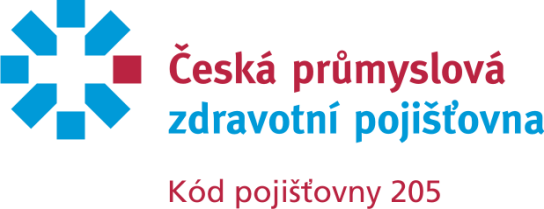 BONATRANS GROUP a.s.P O U K A Zk účasti na rehabilitačně rekondiční péči v roce 2018Jméno a příjmení   ..............................................................   osobní číslo   .......................................................Místo pobytu	..............................................................................................................................................Termín pobytu      ........................................................    délka pobytu:  ...........................................................Souhlasím s absolvováním rehabilitačně rekondiční péče v uvedeném místě a termínu.Datum převzetí poukazu   .................................................................................................................................Podpis účastníka  ……………………………………………………………..................................................Potvrzení o absolvování RRPZávěrečné vyhodnocení RRP: ..........................................................................................................................Datum   ...................................Podpis a razítko lékaře (zaměstnance) lázeňského zařízení   ..........................................................................Podpis účastníka pobytu:……………………………………………………………………………………..Po ukončení RRP potvrzený poukaz odevzdat v Lázních.Na rekondičně preventivní programy pojištěncům ČPZP přispívá Česká průmyslová zdravotní pojišťovna. Počet dnů10Cena za léčebně rehabilitační péči na den v Kč495Cena za ubytování na den v Kč485Cena za stravování na den v Kč320Celková cena na den za účastníka pobytu v Kč1300Celkem na účastníka rehabilitačně rekondiční péče za celkový počet dnů v Kč11700Podíl ceny za rehabilitačně rekondiční péči hrazený ČPZP: (cena za léčebně rehabilitační péči na den x počet dnů) + (75 % ceny za ubytování a stravování na den x počet dnů) v Kč9889Podíl ceny za rehabilitačně rekondiční péči hrazený organizací: (25 % ceny za ubytování a stravování na den x počet dnů) v Kč 1811